 «Обеспечение эмоционального благополучия ребенка в семье» 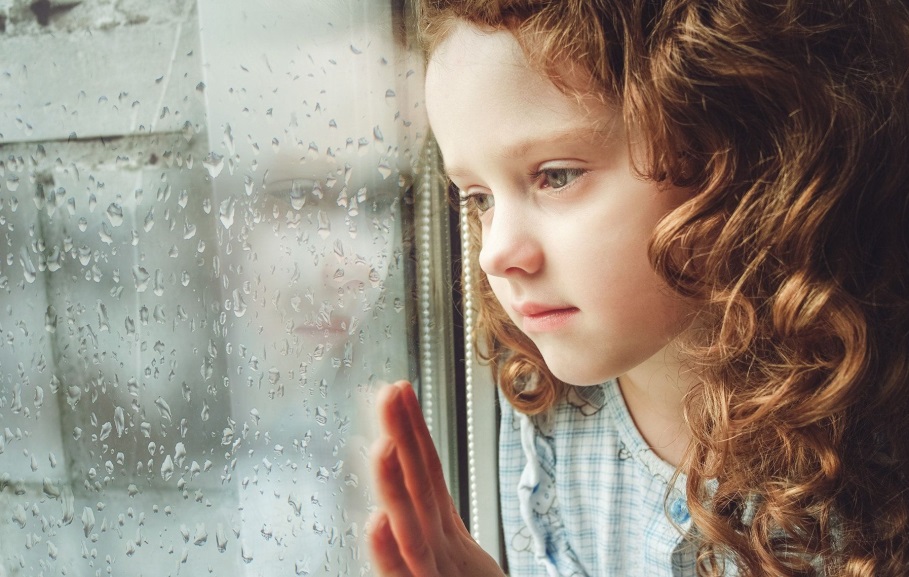 Антисоциальное поведение детей и подростков за последние годы очень возросла. Агрессивное и хулиганское поведение в раннем возрасте часто принимают устойчивый характер и  способны нарушить процесс развития ребенка. Именно в дошкольном возрасте формируются базовые установки, которыми ребенок будет руководствоваться всю свою жизнь. В это время ребенок наиболее непосредственен в выражении чувств: его радость безмерна, страх искренен, обида глубока. У него повышена  потребность в эмоциональном признании окружающим и во внимании родителей, общение с которыми  – ключевой фактор в становлении его личности. Нехватка любви и понимания в детстве обязательно отразится на взрослой жизни.Не бойтесь любить своего ребенка и показывать ему свои чувства. Говорите, что в нем Вам нравится. Чаще обнимайте и целуйте. Простое поглаживание по голове способно показать маленькому ребенку, что Вы его любите. Позволяйте себе иногда побыть ребенком. Расслабьтесь, порисуйте, подурачьтесь вместе со своим малышом, поиграйте в мяч, громко посмейтесь. Учитесь справляться со своими негативными эмоциями без агрессии, без выплескивания злости.Дети очень чувствительны к настроениям родителей, перенимают их тревогу, низкую самооценку. Поэтому не забывайте про себя, разберитесь со своими внутренними проблемами. Оцените степень своей родительской опеки. Возможно, Ваш ребенок уже вырос, а  Вы все еще заботитесь о нем, как о младенце, контролируя каждый шаг, оберегая от возможных неудач.  Маме, папе и другим членам семьи всегда следует думать, какие слова нужно говорить детям. Психологи определили перечень основных фраз, которые нужно говорить ребёнку как можно чаще, желательно каждый день.• «Я тебя люблю». Это главная фраза, необходимая и важная не только для сына или дочери, но и для любого члена семьи. Разумеется, её нужно подтверждать действиями: чаще куда-то ходить вместе, выслушивать ребёнка, обсуждать его проблемы, всегда стараться помочь.•	«Я всегда с тобой» или «Ты всегда можешь на меня положиться». Очень важно поддерживать сына или дочь в каких-либо трудных ситуациях. Конечно, они тоже бывают неправы, но и об этом им нужно говорить максимально тактично.•	«У тебя всё получится», «Я в тебя верю». Именно эти фразы сильно влияют на то, как сложится у человека жизнь в дальнейшем.•	«Ничего страшного, попробуй ещё раз», «Сразу ни у кого не получается». Так всегда нужно говорить в случае какой-то неудачи, даже если она кажется серьёзной. Для любого человека очень важно право на ошибку, без этого у него сформируются сильные комплексы.•	«Я тобой горжусь», «Ты молодец», «Я всегда знал(а), что у тебя получится». Всегда следует это говорить, когда ребёнок чего-то достиг.•	«Я тебе сочувствую». Если у ребенка произошла какая-то неприятность, так сказать нужно обязательно. Даже если у самих родителей сейчас проблемы, а переживания сына или дочери с высоты возраста кажутся пустяковыми, необходимо посочувствовать.•	«Хорошо, что ты у нас есть». Это тоже имеет большое значение для формирования уверенности в себе.•	«Что ты об этом думаешь?», «Что ты чувствуешь?» Всегда следует прислушиваться к мнению ребёнка, даже маленького.•	«Расскажи, как прошёл твой день». Делами сына или дочери в любом случае следует интересоваться, даже если много своих проблем, много дел, если ребёнок ещё плохо умеет сформулировать свои мысли. В противном случае он не будет доверять родителям.Разумеется, произносить это всё нужно с максимально тёплой и доброжелательной интонацией, необходимо быть искренним. Фраза, озвученная с равнодушием, теряет свой смысл. Для эмоционального благополучия детей в семье необходимо понимание родителями внутреннего мира своего ребенка, его проблем и переживаний, умение поставить себя на место своих детей.  Подготовила педагог-психолог Угольникова В. В.